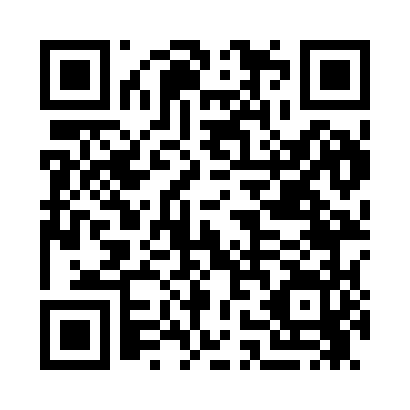 Prayer times for Badham, South Carolina, USAWed 1 May 2024 - Fri 31 May 2024High Latitude Method: Angle Based RulePrayer Calculation Method: Islamic Society of North AmericaAsar Calculation Method: ShafiPrayer times provided by https://www.salahtimes.comDateDayFajrSunriseDhuhrAsrMaghribIsha1Wed5:206:341:195:018:059:202Thu5:186:331:195:018:069:213Fri5:176:321:195:018:079:224Sat5:166:311:195:018:089:235Sun5:156:301:195:018:089:246Mon5:146:291:195:018:099:257Tue5:136:291:195:018:109:268Wed5:126:281:195:018:119:279Thu5:116:271:195:018:119:2810Fri5:096:261:195:018:129:2911Sat5:086:251:195:018:139:3012Sun5:076:241:195:028:149:3113Mon5:066:241:195:028:149:3214Tue5:056:231:195:028:159:3315Wed5:056:221:195:028:169:3416Thu5:046:221:195:028:169:3517Fri5:036:211:195:028:179:3518Sat5:026:201:195:028:189:3619Sun5:016:201:195:028:199:3720Mon5:006:191:195:028:199:3821Tue4:596:191:195:028:209:3922Wed4:596:181:195:028:219:4023Thu4:586:181:195:038:219:4124Fri4:576:171:195:038:229:4225Sat4:576:171:195:038:239:4326Sun4:566:161:205:038:239:4427Mon4:556:161:205:038:249:4428Tue4:556:151:205:038:259:4529Wed4:546:151:205:038:259:4630Thu4:546:151:205:038:269:4731Fri4:536:141:205:048:269:48